All fields must be completed in fullPersonal/professional details:Qualifications/experience:
Please provide brief details of professional experience.Please set out in no more than 750 words what you will bring as a member of the stakeholder working group:Saving and sending the form:1. Save the form as follows:Name of YOT/Name of nominated person/Expression of interest 2. Attach and send the completed form by email to: Andrea.Brazier@hmiprobation.gov.ukPlease ensure the subject line of your email starts as follows: ‘Expression of interest stakeholder working group’ as this will assist us to identify your email quickly. Thank you for your expression of interest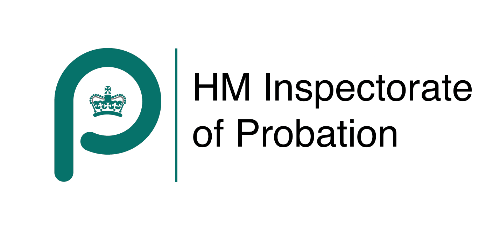 Expression of Interest: Youth Inspection programme Stakeholder working groupName of YOT/SNameCurrent role/gradeTelephone (Office)Telephone (Mobile)Email addressProfessional Experience